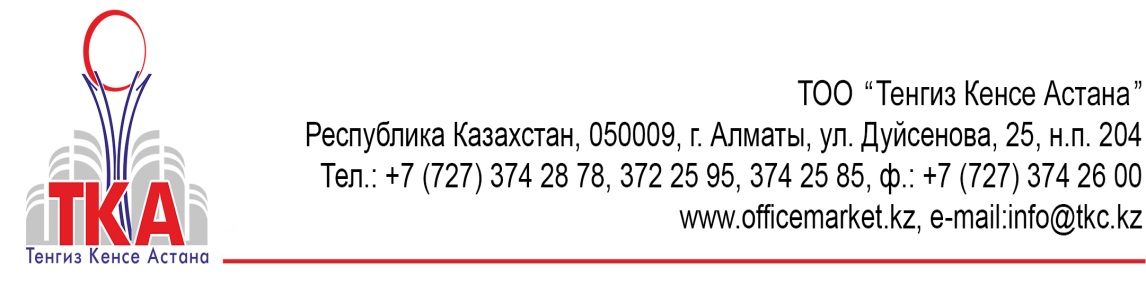 Коммерческое предложение - офисная продукцияКоммерческое предложение - офисная продукцияКоммерческое предложение - офисная продукцияНаименование товара, характеристика Цена в тгНаименование товара, характеристика Цена в тг                Бумага разная                    Бумага для офисной техники ,А4,80г/м2350,00                    Бумага писчая ,А4,100л,60г/м2225,00                Карандаши ч/гр                    Карандаш гнущийся, б/л 12,00                    Карандаш гнущийся, с/л 15,00                    Карандаш ч/гр,б/р (черно-красный корпус)14,00                    Карандаш ч/гр,перламутровый, с ластиком39,00                    Карандаш чернографитный с ластиком в наборе (3шт)60,00                Клей-карандаш                    Клей-карандаш "ROLF",8г.,60,00                    Клей-карандаш "ROLF",15г.110,00                    Клей-карандаш "ROLF",25г.143,00                    Клей-карандаш "ROLF",35г.257,00                    Клей-карандаш "Dolphin Color Crystal",8г.,цветной, прозрачный94,00                    Клей-карандаш "Dolphin",8г., прозрачный105,00                    Клей-карандаш "Dolphin",15г.,прозрачный167,00                    Клей-карандаш "Dolphin",25г., прозрачный252,00                    Клей-карандаш "Dolphin",35г.,прозрачный366,00                Ножницы, нож канцелярский                    Нож канцелярский, малый71,00                    Нож канцелярский, большой120,00                    Ножницы  140мм205,00                    Ножницы 160мм285,00                    Ножницы 180мм330,00                Ручки шариковые                    Ручка шариковая 0,7мм.,прозр.корпус10,00                    Ручка шарик.,0.7 мм,синяя,прозр.корпус 33,00                    Шариковая ручка,0.7, синяя35,00                    Шариковая ручка,0.7, синяя40,00                    Шариковая ручка,1.0, синяя55,00                Штрих                    Корректор  с кист. 27г100,00                    Штрих-ручка ,7ml127,00                    Штрих+разбавитель 230,00                Блоки д/записей                    Блок для заметок  8*8*5 белый ОФИС207,00                    Блок белый 8*8*450 листов в боксе327,00                    Блок для заметок  8*8*5 цветной в пластбоксе прозрачном383,00            Ведра д/мусора                Корзина для бумаг 9л.605,00                Корзина 12л цельная прямоугольная 630,00            Доска магнитно-маркерная                Доска маркерная 70*50см, белая4 400,00                Доска белая 60*90см, для флип-чарта, магнитно-маркерная,треножный штатив16 700,00                Губка магнитная для доски, (10,8*5,9*2см)205,00            Дыроколы                Дырокол на 14л.540,00                Дырокол  на 20л.640,00            Ежедневники                Ежедневник А5300,00                Ежедневник недатированный А5695,00            Зажимы д/бумаг                Зажим д/бумаг 19мм.13,00                Зажим д/бумаг 25мм.18,00                Зажим д/бумаг 32мм.26,00            Калькуляторы настольные                Калькулятор  12  per2 150,00                Калькулятор  14 per2 365,00                Калькулятор 16 per2 570,00            Конверты                Конверты 110*2209,00                Конверты  С-5, 162*22920,00                Конверт C4,  229*324мм24,00            Лотки д/бумаги гориз., вертикальные                Лоток вертикальный465,00                Лоток горизонтальный 661,00            Маркеры                Маркер д/доски120,00                Маркер перманентный84,00                Маркер текстовыделитель95,00            Наборы офисные                Набор офисный 11предм,черный1 240,00                Набор офисный  12предм.,черный1 350,00            Папки пластиковые                Папка-вкладыш, А4, 40мкр7,00                Папка с 10 файлами270,00                Папка с 20 файлами370,00                Папка с 30 файлами 435,00                Папка-скоросшиватель пластик.  А437,00                Папка с кнопкой "Rolf",прозрач,А492,00            Регистраторы                Папка-регистратор, А4-50,мрамор390,00                Папка-регистратор, А4-50 (PP)460,00            Скобы д/степлера, степлера                Скобы для степлера 24/653,00                Скобы для степлера №1028,00                Степлер №10+скобы205,00                Степлер № 24/6-26/6440,00            Скрепки                Скрепки 22мм55,00                Скрепки  28мм81,00            Стикеры                Самокл.блоки90,00                Индексы пластик.125л.170,00Уточняйте цену и наличие товаров  у менеджеров!                                                                             Уточняйте цену и наличие товаров  у менеджеров!                                                                             Уточняйте цену и наличие товаров  у менеджеров!                                                                             Более расширеный прайс Вы можете запросить у менеджеров по телефонам: Более расширеный прайс Вы можете запросить у менеджеров по телефонам: Мобильный г.Алматы :+ 7 747 980 88 01Мобильный г.Нур-Султан :+ 7 747 980 88 03Тел. г.Алматы: +7 (727) 374-28-78, 374-26-00
Тел. г.Нур-Султан: +7 (7172) 61-82-25